Modelový příklad sady otázek pro teoretickou část zkouškyPojmenujte následující znaky a určete jejich hudební smysl  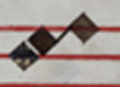 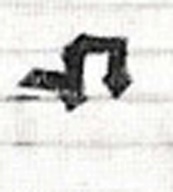        2) Vysvětlete význam následujících termínů: modus primus ordinis secundi, ordinatio figurarum, proportio superbipartiente tertias     3)  Identifikujte notaci předložené ukázky a přečtěte jména not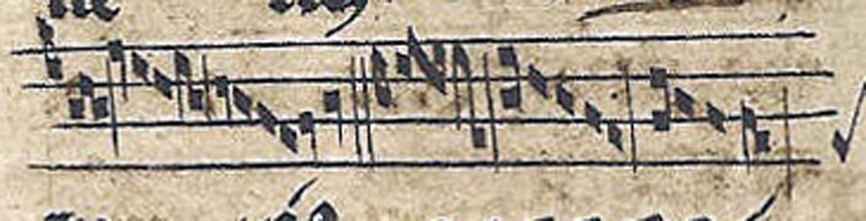 4) Určete modus následující ukázky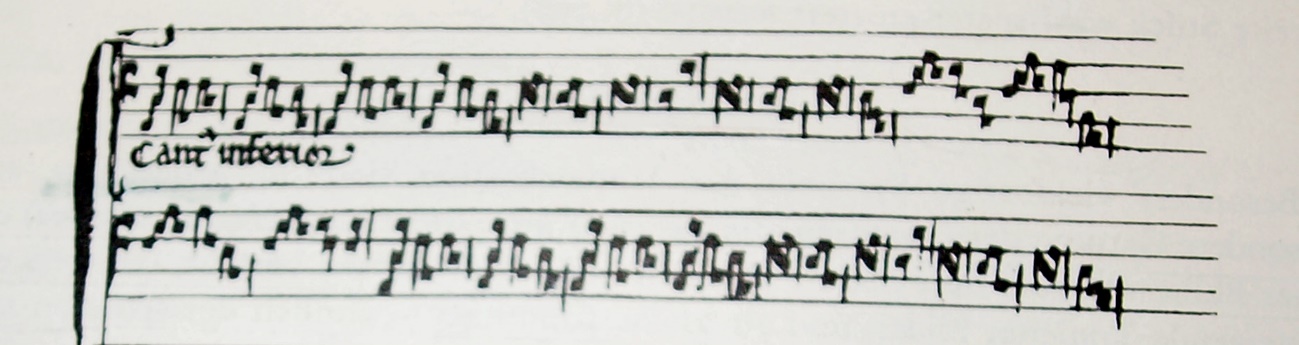 4 ) Určete nominální hodnotu těchto ligatur   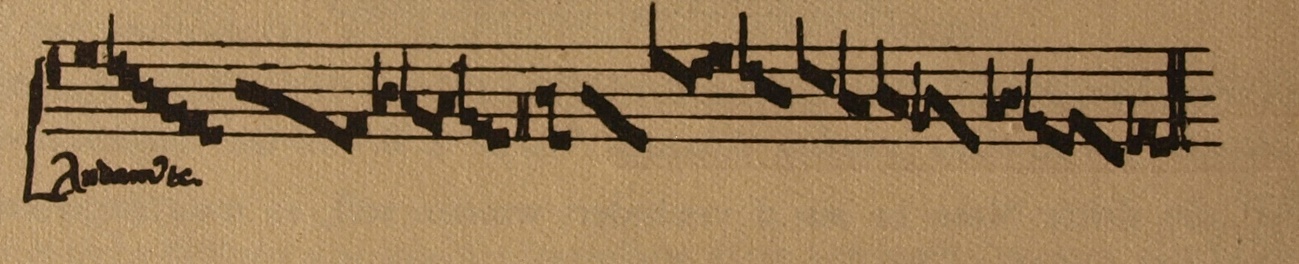 